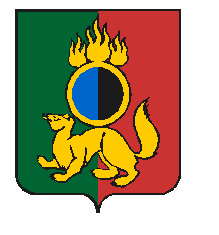 ГЛАВА ГОРОДСКОГО ОКРУГА ПЕРВОУРАЛЬСКПОСТАНОВЛЕНИЕг. ПервоуральскОб утверждении результатов публичныхслушаний по отчету об исполнении  бюджета городского округа Первоуральск за 2022 годРассмотрев материалы публичных слушаний по отчету об исполнении бюджета городского округа Первоуральск за 2022 год, в соответствии со статьей 28 Устава городского округа Первоуральск и руководствуясь Решением Первоуральской городской Думы от 27 февраля 2020 года № 268 «Об утверждении положения о порядке организации и проведения публичных слушаний в городском округе Первоуральск», протоколом публичных слушаний от 27 марта 2023 года, ПОСТАНОВЛЯЮ:1. Утвердить заключение по результатам публичных слушаний по отчету об исполнении бюджета городского округа Первоуральск за 2022 год, прошедших 27 марта 2023 года, согласно приложению.2. Направить проект решения Первоуральской городской Думы «Об утверждении отчета об исполнении бюджета городского округа Первоуральск за 2022 год» в Счетную палату городского округа Первоуральск для подготовки заключения, рекомендовать Первоуральской городской Думе данное решение рассмотреть и утвердить                           в установленном порядке.  3.  Настоящее постановление опубликовать в газете «Вечерний Первоуральск»               и разместить на официальном сайте городского округа Первоуральск.4. Контроль за исполнением настоящего постановления оставляю за собой.03.04.2023№39Глава городского округа ПервоуральскИ.В.Кабец